QUALITY STANDARD TOPIC OVERVIEW 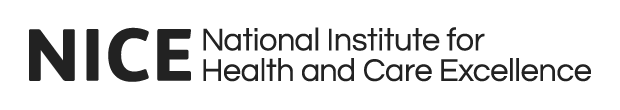 Neonatal parenteral nutrition IntroductionNICE quality standards describe key areas for quality improvement in health, public health and social care. Each quality standard contains a set of quality statements with related measures. Quality statements are derived from evidence-based guidance, such as NICE guidance or NICE-accredited guidance. They are developed independently by NICE, in collaboration with health, public health and social care practitioners, their partners and people using services. Neonatal parenteral nutrition quality standardThis quality standard has been commissioned by NHS England. It will cover parenteral nutrition (intravenous feeding) for babies born preterm, up to 28 days after their due birth date and babies born at term, up to 28 days after their birth. This quality standard is expected to publish in March 2022.Topic engagementThe topic engagement exercise will help identify what stakeholders think are the key areas for quality improvement for this topic. The areas highlighted by stakeholders will be included in the briefing paper that will be used to inform the prioritisation of key areas during the first quality standards advisory committee meeting.Developing the quality standardKey development sources (NICE and NICE-accredited guidance)Neonatal parenteral nutrition. NICE guideline NG154 (2020) Key policy documents, reports and national auditsRelevant policy documents, reports and national audits will be used to inform the development of the quality standard.National Neonatal Audit Programme – 2019 Annual Report on 2018 data National Clinical Audit and Patient Outcomes Programme (2019)Improving the quality of care for neonatal patients NHS England (2019)Use of Central Venous Catheters in Neonates: A Framework for Practice British Association of Perinatal Medicine (2018 update)Patient safety alert: Risk of severe harm and death from infusing total parenteral nutrition too rapidly in babies NHS Improvement (2017)The provision of parenteral nutrition within neonatal services – a framework for practice British Association of Perinatal Medicine (2016)Rapid evidence review for the RCN infusion therapy standards: a summary Royal College of Nursing (2016).Further informationRelated NICE quality standardsPublishedMaternal and child nutrition. NICE quality standard QS98 (2015) Neonatal infection. NICE quality standard QS75 (2014)In developmentFaltering growth. NICE quality standard in development. Publication expected June 2020.Future quality standardBabies, children and young people's experience of healthcare.The full list of quality standard topics referred to NICE is available from the quality standard topic library. See the NICE website for more information about NICE quality standards and the progress of this quality standard.© NICE 2021. All rights reserved. Subject to Notice of rights.